BLANTYRE CITY COUNCILINVITATION TO BIDREHABILITATION OF MIBAWA MINIBUS TERMINAL IN BLANTYRE CITYNATIONAL COMPETITIVE BIDDING PROCUREMENT TARGET SMALL & MEDIUM ENTERPRISES PROCUREMENT REFERENCE NUMBER: BCC/MIB-MIN-TER/2024-25DATE OF ISSUE: 10th April, 2024Blantyre City Council (BCC) is mandated  provide environmentally friendly, high quality, efficient, and effective demand-driven municipal services in partnership with individual and corporate residents to improve the quality of life for all residents in the City. With funding from the Malawi Government, the Council is inviting sealed bids from eligible bidders for the rehabilitation of Mibawa Minibus Terminal in Blantyre City.In accordance with Section 36 of the Public Procurement and Disposal of Assets Act 2017 and Para.14 of the Public Procurement and Disposal of Assets (Participation by Micro, Small and Medium Enterprises) MSME Order 2020, the Council is now soliciting sealed bids from eligible Small and Medium Enterprises for the refurbishment of Mibawa Minibus Terminal in Blantyre City.This procurement is exclusively for Small and Medium Enterprises. Eligible bidders must obtain a valid registration certificate from the National Construction Industry Council (NCIC) in the MK200 million to MK500 million Civil Engineering Category.Bidding will be conducted in accordance with the National Competitive Bidding procedures contained in the Public Procurement and Disposal of Assets Act, 2017 and Public Procurement Regulations, 2020, and MSME Order 2020 and is open to all bidders from eligible source countries. Blantyre City Council shall further prioritize the submitted bids in line with Section 44 (10) of the Public Procurement and Disposal of Public Assets Act 2017 and the circular issued by the Public Procurement and Disposal of Assets Authority (PPDA) on 1st July, 2019. Please take note that all indigenous Malawians shall enjoy 20% margin of preference.Interested eligible bidders may obtain further information and inspect the Bidding Documents from the Blantyre City Council Procurement and Disposal Unit at the address shown in 7(a) below from 08:00 Hours to 12:00 Hours and 14:00 Hours to 16:00 Hours from Monday to Friday, except public holidays. A complete set of Bidding Documents shall be acquired upon payment of a non-refundable fee of MK20,000.00 (Twenty Thousand Kwacha) to the Cashier at FDH Service Centre located at Blantyre City Council Civic Centre and bidding documents shall be collected from Procurement and Disposal Unit of Blantyre City Council, Civic Centre. The method of payment will be cash or bank certified cheque.Bids clearly marked; "Tender for the Rehabilitation of Mibawa Minibus Terminal in Blantyre City" must be delivered to the address shown at 9 (a) below on or before 10th May, 2024 at 14:00 Hours. Please take note that duly signed Bid Securing Declaration Form shall be accepted. Late bids shall be rejected. Bids will be opened in the presence of the bidders’ representatives who choose to attend at the address shown at 9 (a) below on 10th May, 2024 at 14:00 hours. (a) 	Address for submission:		The IPDC Chairperson		Blantyre City Council			Civic Centre, Town Hall		Private Bag 67		BLANTYRE ORShould be deposited in a Tender Box marked; “Tender for the Rehabilitation of Mibawa Minibus Terminal in Blantyre City” placed at the Council’s Town Hall Reception. 	(b)	Opening of bids will be done at the address above at 9 (a)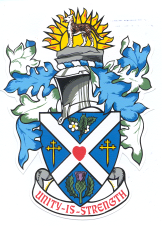 